Custom Code: 392 61 000 000 ODDESK UNIT MOUNTED EMPTY WITH STOPS COMBINE THE ELEMENTS YOURSELF AND CREATE YOUR OWN DISPLAY HOLDER.Product benefits:A simple, flexible system for building the holder pefectly adapted to your requirements.Key selling point:Choose the pockets suitable for you (colour, format) to form a complete kit.Places for use:Sturdy holders, perfect for production workshops, production lines, assembly bays, etc.Technical characteristics:Light grey desk unit with 4 side stops to hold pockets.Without pockets.Extensions: from 10 to 60 pockets.Weight: 1,392 Kg (10 pockets) to 3,772 (60 pockets).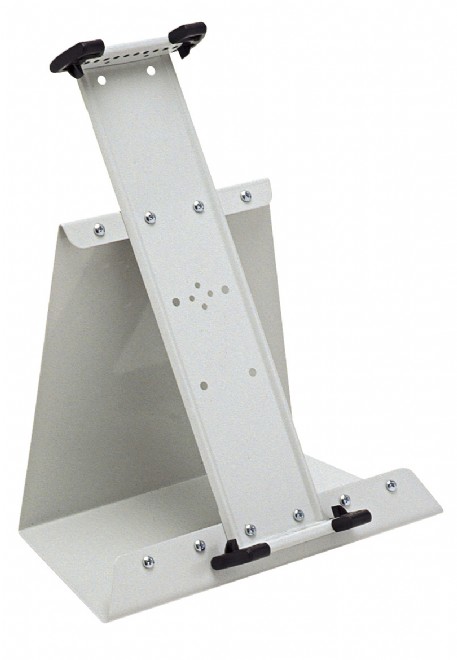 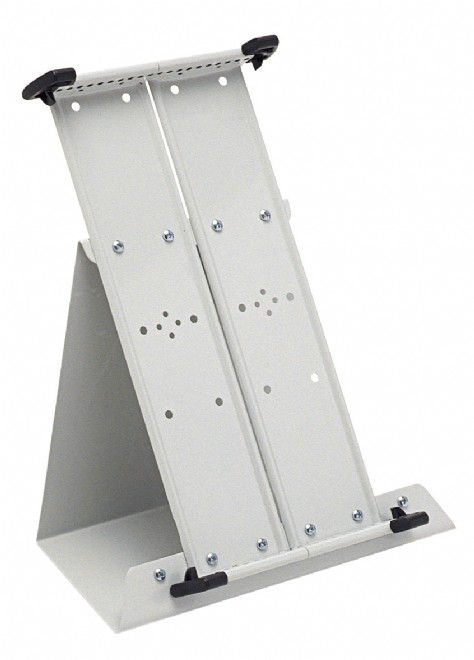 ArticleDescriptionSize of productNbr of pcs per sales unitMOQ224100 Grey A4 10 1ArticleSales unit - Weight/EAN CodeDisplay Box - Qty./Weight/EAN CodeExport Box - Qty./Weight/EAN Code 224100 1392 g / EAN 3377992211002 N/A / N/A g / EAN N/A 4 / 3000 g / EAN 3377990016357